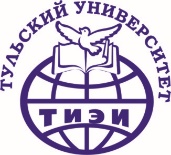 ТУЛЬСКИЙ УНИВЕРСИТЕТЧастная образовательная организация высшего образования-ассоциацияП Р И К А ЗПРОЕКТ«08» июля  2019                                                                                            № ______г. ТулаПо личному составу обучающихсяОб отчислении  по инициативе университетаПРИКАЗЫВАЮ:      Отчислить со 08 июля 2019 года обучающихся, в связи с невыполнением условий договора (финансовая задолженность):Основание: предоставленные сведения бухгалтерии.Ректор                                                                                                     Е.Б. КарповСогласовано:Начальникучебно-организационного отдела                            			 Е.С. КуницынаСпециалист по кадрам		                                            	           Е.В. Морозова Исп.: Морозова Е.В.Лист рассылки:Начальник  ОКГлавный бухгалтерГачальник УООДиректор ЦИАТ (мен. по ИТ)Зав. библиотекойФ.И.ОИНССпециальность / направлениеГруппаАйзатуллова Олеся Валерьевна0226-12712Экономика (Эбн)НовзбЭбн15Батурская Анна Евгеньевна0226-11542Экономика (Эбн)ТзбЭбн15,16сГаджарова Огулсурай Юсуповна0223-08997Экономика (Эбн)ТзбЭбн15,16сГлотова Елена Вячеславовна 0226-11612Экономика (Эбн)НовзбЭбн15Горбатенко Марина Александровна 227-12883 Экономика (Эбн)ТзбЭбн15,16сИрхина Марина Александровна227-12788Экономика (Эбн)ТзбЭбн15,16сКомарова Наталия Алексеевна0223-06213Экономика (Эбн)ТзбЭбн15,16сКоролева Анастасия Евгеньевна0223-12707Экономика (Эбн)ТзбЭбн15,16сКотельникова Юлия Владимировна0226-12708Экономика (Эбн)НовзбЭбн15Кравченко Анастасия Игоревна0223-13242Экономика (Эбн)ТзбЭбн15,16сКристя Никита Николаевич226-12484 Экономика (Эбн)ТзбЭбн15,16сКудинова Татьяна Викторовна 0226-12911Экономика (Эбн)ТзбЭбн15,16сКузьмина Елена Александровна0223-12369Экономика (Эбн)ТзбЭбн15,16сКултыгина Вера Геннадьевна0226-12530Экономика (Эбн)НовзбЭбн15Кутузова Анастасия Игоревна0226-11100Экономика (Эбн)ТзбЭбн15,16сЛарсон Елена Викторовна0227-11919Экономика (Эбн)ТзбЭбн15,16сЛиванская Татьяна Вячеславовна0226-12282Экономика (Эбн)НовзбЭбн15Линдт Татьяна Викторовна 0227-12695Экономика (Эбн)ТзбЭбн15,16сЛисичкина Ирина Александровна0226-11684Экономика (Эбн)ТзбЭбн15,16сМагомедов Багандали Магомедович 0226-12523Экономика (Эбн)ТзбЭбн15,16сМеркулова Юлия Игоревна3-11391  Экономика (Эбн)ТзбЭбн15,16сМонахова Галина Богдановна 226-12509 Экономика (Эбн)ТзбЭбн15,16сМухаровская Олеся Леонидовна0226-12091Экономика (Эбн)НовзбЭбн15Нагуманова Юлия Николаевна0321-13365Экономика (Эбн)ТзбЭбн15,16сНиколаева Юлия Николаевна0226-11572Экономика (Эбн)ТзбЭбн15,16сНоздрина Олеся Викторовна0226-12088Экономика (Эбн)НовзбЭбн15Пахомова (Вишнякова) Татьяна Сергеевна0226-12083Экономика (Эбн)НовзбЭбн15Петриченко Наталья Викторовна 226-12655 Экономика (Эбн)НовзбЭбн15Прокошина Оксана Александровна0227-12165Экономика (Эбн)ТзбЭбн15,16сРадостева Ксения Валерьевна3-11490 Экономика (Эбн)ТзбЭбн15,16сРомадова Алина Вячеславовна 0226-10034Экономика (Эбн)ТзбЭбн15,16сСаакян Луиза Сааковна226-12769 Экономика (Эбн)ТзбЭбн15,16сСахарова Анастасия Владимовна0226-12246Экономика (Эбн)ТзбЭбн15,16сСевостьянова Татьяна Юрьевна0226-12532Экономика (Эбн)НовзбЭбн15Селиванов Андрей Владимирович0223-09275Экономика (Эбн)ТзбЭбн15,16сСивкова Светлана Николаевна0226-11534Экономика (Эбн)ТзбЭбн15,16сСушкова Анна Константиновна0226-12771Экономика (Эбн)НовзбЭбн15Тарасенкова Валерия Валерьевна223-12455 Экономика (Эбн)ТзбЭбн15,16сТимонькина Дарья Александровна0226-12100Экономика (Эбн)НовзбЭбн15Черкашина Надежда Сергеевна0227-12803Экономика (Эбн)ТзбЭбн15,16с